Обработка изделий: Кромки фанеры закруглены и шлифованы, окрашены. Для окраски элементов из влагостойкой фанеры применяется водно-дисперсионное покрытие, устойчивое к атмосферному и химическому воздействию. На фанерных элементах нанесено стилизованное изображение износостойкими красками на UV-принтере. Финишное покрытие - водно-дисперсионный лак с добавлением биоцидной добавки НАНОСЕРЕБРО.Изделия из металла имеют плавные радиусы закругления и тщательную обработку швов. Для покрытия изделий из стали используется экологически чистое, обладающее хорошей устойчивостью к старению в атмосферных условиях, стабильностью цвета антикоррозийное, выдерживающее широкий диапазон температур, двойное порошковое окрашивание.В целях безопасности все отдельно выступающие детали и резьбовые соединения закрыты пластиковыми колпачками, края болтов закрыты пластиковыми заглушками.Закладные детали опорных стоек – двойное порошковое окрашивание.Соответствие стандартам: Все изделия ТМ СКИФ спроектированы и изготовлены согласно национальному стандарту РФ, а именно ГОСТ Р52169-2012, ГОСТ Р52168-2012.Оборудование изготовлено по чертежам и техническим условиям изготовителя и соответствует требованиям ТР ЕАЭС 042/2017.Паспорт на изделие: на русском языке, согласно ГОСТ Р 52301-2013, раздел 5.Гарантийный срок на изделия 12 месяцевНазначенный срок службы 10 лет.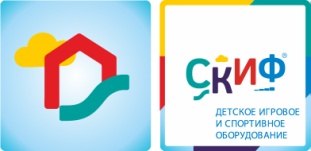 МФ 10.03.09 ПутешествиеМФ 10.03.09 ПутешествиеМФ 10.03.09 ПутешествиеКомплектацияКомплектацияКомплектацияКол-воЕдиница измеренияИФ 109Выполнен в виде сборной конструкции, которая состоит из 4-х секций. Три секции – из влагостойкой фанеры толщиной 18 мм – сиденья (800х230х18) со спинкой (800х540х18) и боковым ограждением (600х600х18) , сиденье и спинки окрашены в желтый цвет, на спинке имеется руль и ручка – сварные конструкции из трубы и полосовой стали толщиной 3 мм , шириной 40 мм,(руль и ручка окрашены порошковой  краской в красный цвет) на боковых ограждениях имеются накладки в виде колес из влагостойкой фанеры толщиной 9 мм, диаметром 280 мм, колеса окрашены в черный и белый цвет, боковые ограждения окрашены в красный или синий цвет. В третьей секции у спинки с обратной стороны закреплен круг имитирующий запасное колесо.
Четвертая секция имитирует капот машины(800х540х18) с радиатором(400х400х9 –красный)) и фарами (диаметр 120) окрашены в белый цвет) , имеются боковые ограждения и накладки в виде колес, на щите имитирующим капот имеется руль и ручка.1комплектГабариты (ДхШхВ), мм3000х900х600 (h)3000х900х600 (h)3000х900х600 (h)Зона безопасности, мм 4000x19004000x19004000x1900